Муниципальное бюджетное дошкольное образовательное учреждение«Детский сад №65 «Семицветик» общеразвивающего вида с приоритетным осуществлением деятельности  по познавательно-речевому направлению развития детей»Конспект НОД по пластилинографиитема: «Снежинка - холодинка»во второй младшей группе Подготовила: воспитатель Татаринова Т. Аг. АлапаевскТема: «Снежинка» (пластилинография).Программные задачи:Обучающие:Продолжать учить скатывать жгутики;Учить детей класть жгутики на линию, изображённую маркером на картоне;Учить детей посредством пластилинографии передавать изображение снежинки.Развивающие:Развивать усидчивость и аккуратность при выполнении задания;Развивать познавательный интерес, мелкую моторику рук;Развивать словарь по теме: зима.Воспитательные:Воспитывать в детях уверенность в себе, активность.Материал: круги из синего картона диаметром примерно 12-15 см по количеству детей (на картоне нарисована снежинка, белый пластилин, бусины, музыкальное сопровождение «Серебристые снежинки» (Группа «Улыбка, мягкая игрушка обезьянка.Словарь: снег, снежинка.Ход НОД.Организационный момент:В гости к ребятам пришла обезьянка, которая живёт в очень жаркой стране-Африке и никогда не видела зиму и снег. Обезьянка просит детей рассказать про холодное время года.Основная часть:Воспитатель:«В какое время года появляется снег?» («Зимой»)«Какие признаки зимы вы знаете?» («Холодно, идёт снег»)«Какая погода зимой?» («Морозная»)«Откуда падает снег?» («С неба»)«На что похожи снежинки?» («На узор»)«Что происходит если снег тает?» («Вода появляется»)«Молодцы!»Физкультминутка.Мы снежинки, мы пушинки, (дети кружатся)Покружиться мы не прочь.Мы снежинки-балеринки, (поднимаю руки вверх и соединяют пальцы)Мы танцуем день и ночь. (кружатся)Встанем вместе мы в кружок –Получается снежок. (берутся за руки, образовывая круг)Воспитатель: «Ребята, давайте вылепим из пластилина снежинки, чтобы показать их обезьянке,- воспитатель раздаёт детям картонные круги, с нарисованной снежинкой, и белый пластилин. «Отщипываем по небольшому кусочку пластилина и катаем жгутики. После чего жгутики приклеиваем к картону. В центр снежинки прикрепим бусину, а концы жгутиков указательным пальцем оттягиваем в две стороны»,-объясняет воспитатель детям.Итог занятия:Воспитатель: «Ребята, посмотрите какие красивые снежинки у нас получились! Молодцы ребята! Мы рассказали обезьянке про зиму, про снежинки и она отправляется домой, в теплую страну. А этими красивыми снежинками мы украсим нашу группу.»Дети прощаются с обезьянкой.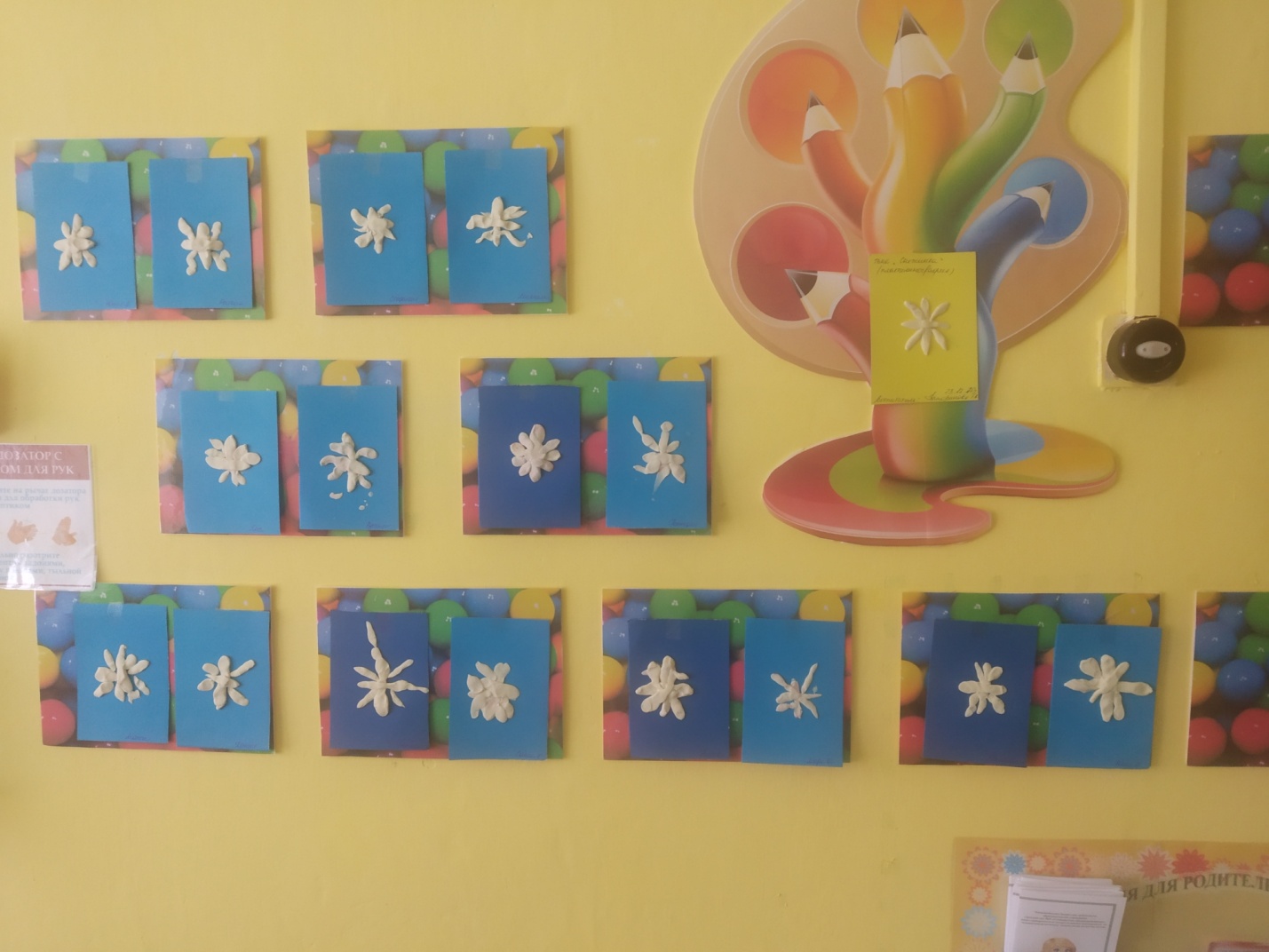 